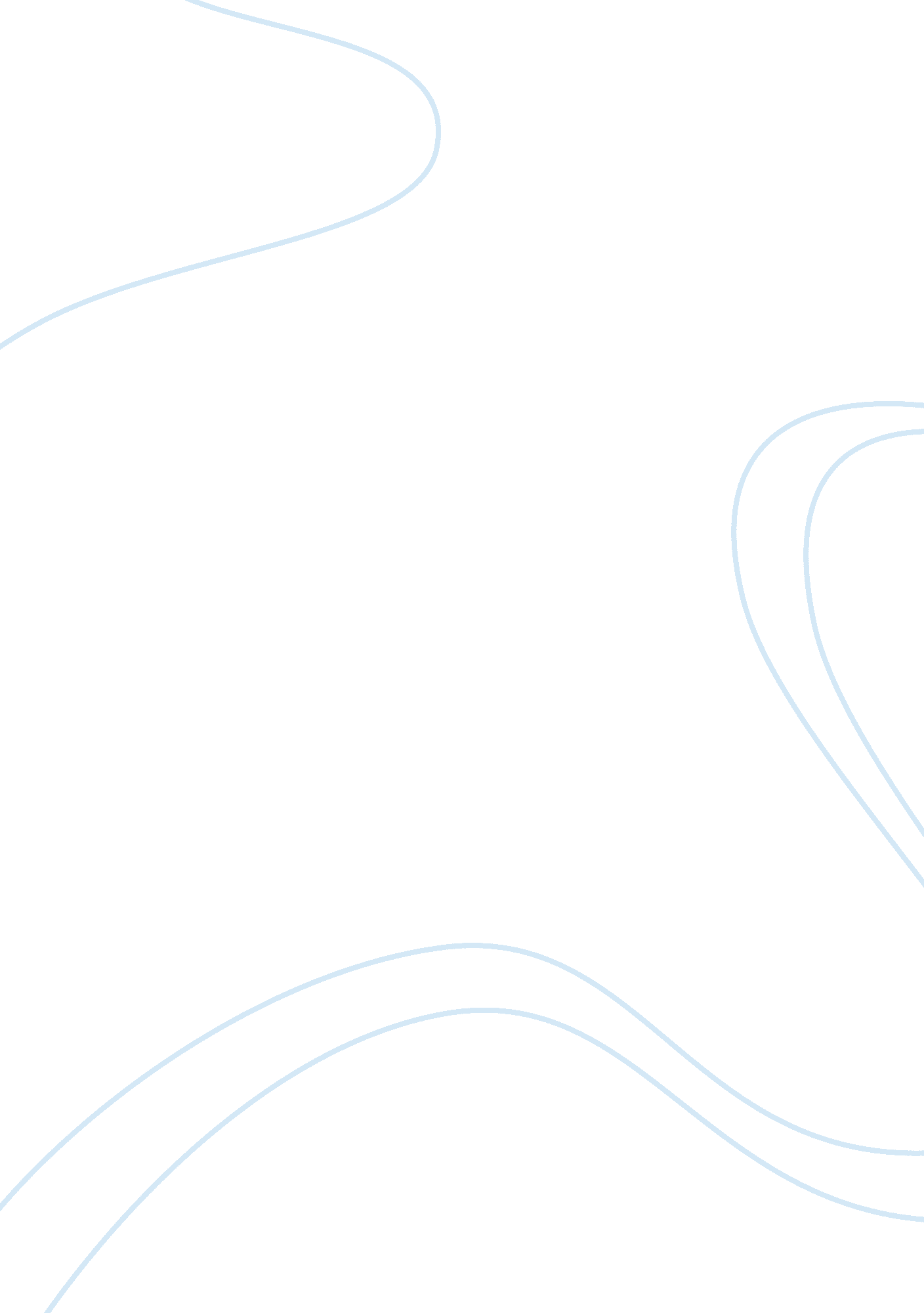 Environmental problem essay sampleEnvironment, Pollution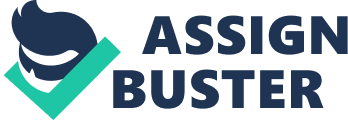 Environmental problem is the biggest menace to the human race on the planet nowadays. Although environmental problems cannot be coped hundred percent, we should contribute our efforts to minimize the environmental problems. This essay attempts to examine the causes and effects of environmental problems that happened in Malaysia. Firstly, let me look at deforestation that is the main cause of environmental problems. Deforestation is an activity of cutting down the trees without restriction and it is an illegal activity in all countries includes Malaysia. It started with the simple cutting of trees, but was soon with the use of fire to clear the land. For instance, farmers in rural places clear forest by burning the trees for planting and grazing. Thus, government should deem deforestation as a stringent issue and take actions to cope with it. Moreover, emissions from the factories such as greenhouse gases, toxic waste and other chemical substances can harm living things that live nearly to those factories. In this case, factory pollution is considered as environmental problems that should be confront and cease in Malaysia. Once pollutants emit to the atmosphere or water system, they can spread far and beyond the factory. Factories contribute to water and land pollution by chemical spills and discharge of toxic waste. These two factors are the main causes of environmental problems in Malaysia. Consequently, it had brought ill effects such as global warming, acid rain and ozone depletion. In recent decades, global warming, which is linked to the emission of greenhouse gases, affect the planet in variety ways. Global warming refers to gradual climate changes in the form of increased temperature. Due to global warming, Malaysia faced predicaments like reduction in water resources, the diminishing of certain ecosystem and living in a high temperature “ hot pot”. 